掛川市区長会連合会  理事会（11月）                                     　　令和５年11月６日(月) 午後１時30分～                                         掛川市大須賀支所南館２階研修室次　　　第１  開　　会（互礼）２  会長あいさつ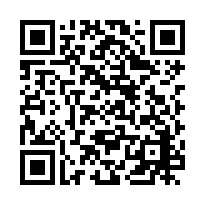 ３　市長あいさつ　　　　　　　市のwebページより動画の視聴ができます→４  議　　事（１）協議事項  　①令和５年度 掛川市区長会連合会役員視察研修の開催について【区長会連合会事務局】《地区区長会長に配付》11月文書１（２）市等からの依頼に対する協議事項  　①安全安心まちづくり研修会の開催について【危機管理課】《地区区長会長及びまち協会長に配付》11月依頼文書１  　②令和６年度消防団員確保へのご協力について【消防総務課】《区長・小区長に配付》11月依頼文書２（３）報告事項令和５年度 掛川市区長会連合会区長研修資料の配付について【区長会連合会事務局】《区長に配付》11月報告１５　理事相互の情報共有と意見交換６　事務連絡（１）区及び地区まちづくり協議会における役員等の募集チラシについて　　【企画政策課・区長会連合会事務局】《区長・小区長及びまち協会長に配付》別紙（２）令和５年 年末の交通安全県民運動の実施について　　【危機管理課】《区長・小区長及びまち協会長に配付》別紙（３）12月理事会の開催について　　　　　　　　　　　　　 【区長会連合会事務局】　  12月11日（月）午後１時30分から　掛川市役所４階会議室１（４）その他配布物　　①地域安全ニュースかけがわ　　　　【掛川地区防犯協会】《区長・小区長に配付》７　閉　　会（互礼）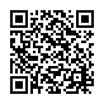 